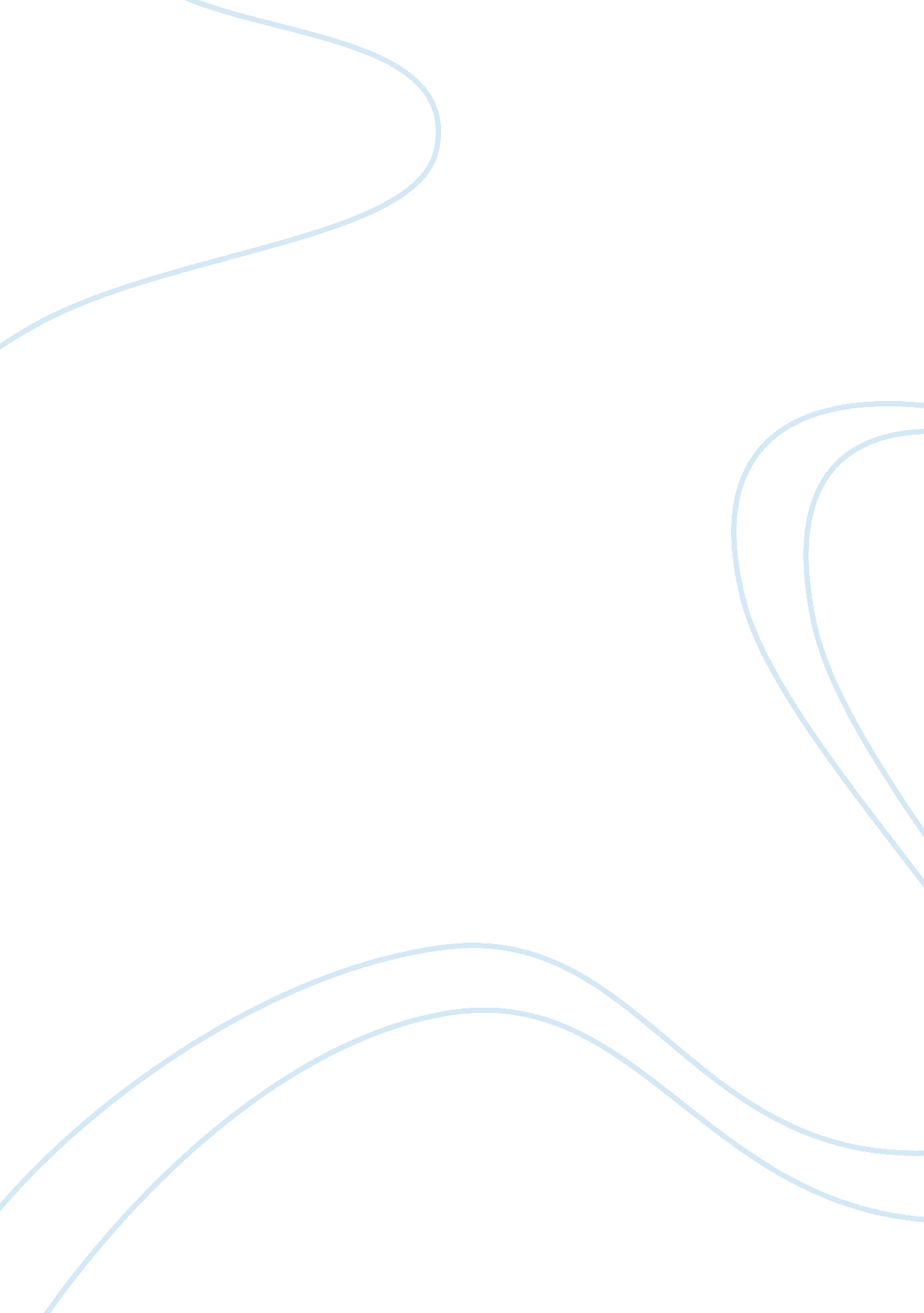 Free classification of music essay exampleArt & Culture, Artists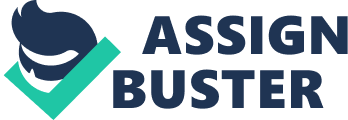 Owning a large collection of music on a digital device has pros and cons. A pro is that the device is small and portable, and an entire library of music can be carried on it. There were times when individuals carried CD Players that were large and clunky, and they either had to carry a large pack of CD’s, or they could only choose one or two to fit into a bag or purse. A con is that because a digital music library can be so large, sometimes an individual might spend more time finding the right song rather than actually listening to music. In order to keep digital music organized, a system to classify music according to specific categories is needed. Three categories music can be classified by are genre, artist, and mood. 
The first way to classify music is according to genre. This means that the different types of music on the device are organized according to whether each song is considered classical, R&B, pop, hip-hop, etc. This is a way for a playlist to contain a variety of artists and songs, but all around a central theme. This is useful for many reasons. For instance, if a person is studying, they might want to quickly put on a playlist of classical only music so they are not distracted by lyrics. Alternatively, if a person is throwing a party for friends to dance and mingle, then an individual may want to play pop-dance music. By classifying according to genre, there is no need to search through a music list and choose songs, which is time consuming. 
The second system of classification is by artist. Many individuals like to collect music by their favorite artists. If you own several albums by the same singer and you want to listen to just that person, by having music classified by artist you can quickly single out those particular tracks. It can be frustrating when trying to find particular songs by a certain singer and you have to scroll through hundreds of selections to find a song. By grouping according to artists, this frustration is eliminated. 
The next method of classification is more complicated, but just as important. Classifying music according to mood is a very popular method of choosing music. For example, if an individual likes to work out at the gym or jog, then they might want to have a variety of songs that have an upbeat tempo available to play right away, so exercise is not interrupted by slow songs. So one category of classification based on mood could be ‘ Exercise Music.’ Another example of how useful his classification can be is for example if a person wanted to have a playlist of music designed to help them fall asleep at night. This playlist could be called ‘ Relaxation Music.’ By having a playlist of soothing songs that last an hour or so then a person could fall asleep easier if they need soothing music to help settle their mind. 
In conclusion, managing a large playlist of digital music is necessary to keep from wasting time looking for selections. It also prevents an individual from accidently buying the same music twice, and it also prevents from having to purchase music again because of loosing or destroying a CD. By classifying music according to genre, artist, and mood, the listener is able to pull up selections for any purpose or mood and spend tie actually enjoying their music rather than searching for the right song. 